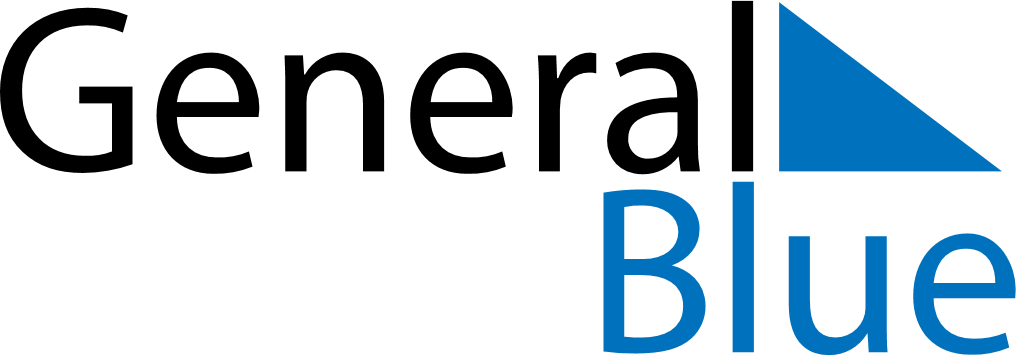 May 2029May 2029May 2029May 2029MalawiMalawiMalawiSundayMondayTuesdayWednesdayThursdayFridayFridaySaturday123445Labour Day6789101111121314151617181819Kamuzu Day20212223242525262728293031